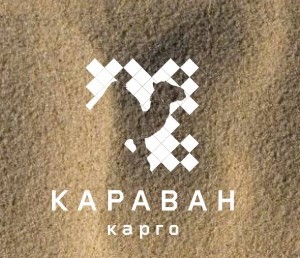 Карта Партнера+НаименованиеОбщество с ограниченной ответственностью «Транспортная компания «Караван-Карго» (ООО «ТК «Караван-Карго»)Юридический адрес680000, г. Хабаровск, ул. Гайдара 13, кВ 63Почтовый адрес680028, г. Хабаровск, ул. Истомина, 90, оф.15Адрес склада /жд тупика. Хабаровск, Республиканская 25ИНН/КПП2721233661/272101001расчетный счет (р/с)40702810370000010942банк получателяПАО «Сбербанк России»БИК040813608корреспондентский счет (к/с)30101810600000000608система налогообложенияобщая, является плательщиком НДСЖД Кодстанция Хабаровск-2ОКПО20012488ЕЛСОГРН1172724028608Тел/факс8(4212)56-46-38,,67-0-444, 6666-18e-mail:caravancargo@mail.ru / sale@caravankhv.ruадрес сайта в WWWhttp://caravankhv.ru/Исполнительный органГенеральный директор Усик Олег Васильевич, действует на основании Устава